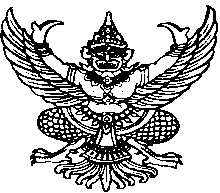       ประกาศเทศบาลตำบลเม็งรายเรื่อง  กำหนดวัน เวลา สถานที่  ในการตรวจรับพัสดุโครงการขุดลอกและวางท่อระบายน้ำภายในหมู่บ้าน บ้านศรีสะอาด หมู่ที่ 9 ตำบลเม็งราย อำเภอพญาเม็งราย จังหวัดเชียงราย ……………………………………….                  ตามที่เทศบาลตำบลเม็งราย ได้จ้าง หจก. เค.ที.คอน โดย นายรพีพัทธ์  ขันทะ  ทำการขุดลอกและวางท่อระบายน้ำภายในหมู่บ้าน บ้านศรีสะอาด หมู่ที่ 9 ตำบลเม็งราย อำเภอพญาเม็งราย จังหวัดเชียงราย  รวมเป็นเงิน 289,000 บาท (สองแสนแปดหมื่นเก้าพันบาทถ้วน)  ตามสัญญาจ้าง  เลขที่ 25/2561 ลงวันที่ 22  เดือน มิถุนายน พ.ศ. 2561  ซึ่งบัดนี้ ผู้รับจ้างได้ดำเนินการส่งมอบงานจ้าง ตั้งแต่วันที่ 23  เดือน กรกฎาคม พ.ศ. 2561 และจะมีการตรวจรับงานจ้างในวันที่ 24  เดือน กรกฎาคม พ.ศ. 2561  ณ สถานที่ก่อสร้างโครงการ ตั้งแต่เวลา 13.00 น. เป็นต้นไป      ประกาศ ณ วันที่  23 เดือน  กรกฎาคม  พ.ศ. 2561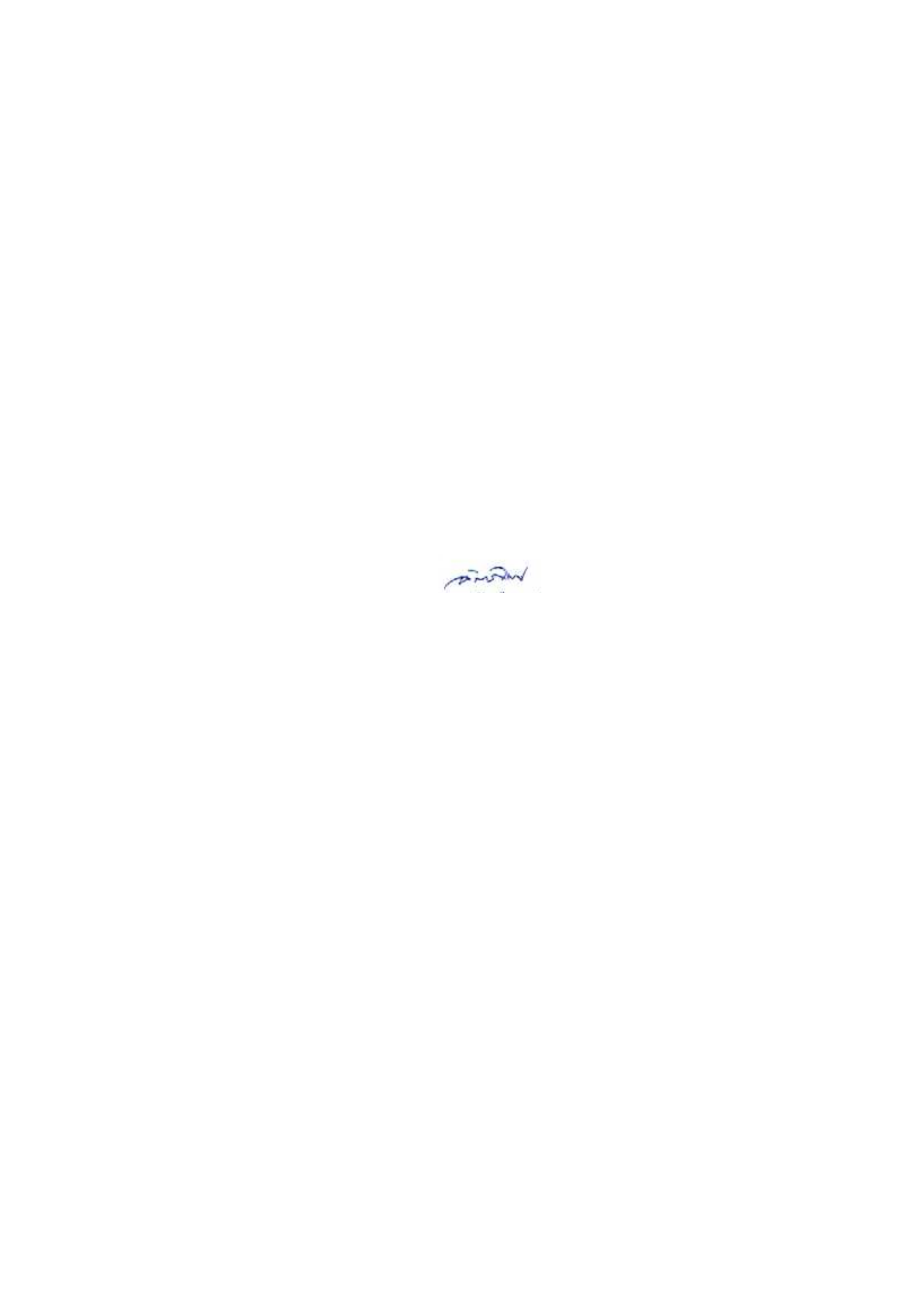                                                  (ลงชื่อ)                                                                     (นายฉัตรไชย  ศิริบาง)                                               ผู้อำนวยการกองช่าง รักษาราชการแทน                                              ปลัดเทศบาลตำบลเม็งราย ปฏิบัติหน้าที่                                                    นายกเทศมนตรีตำบลเม็งราย